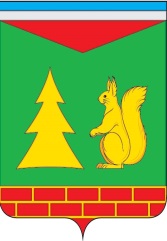 Ханты - Мансийский автономный округ – ЮграСоветский районАДМИНИСТРАЦИЯ ГОРОДСКОГО ПОСЕЛЕНИЯ ПИОНЕРСКИЙПОСТАНОВЛЕНИЕ «22 » ноября .                                                                                                            №  327 Об утверждении муниципальной программы «Развитие физической культуры и массового спорта на территории   городского поселения Пионерский» В соответствии с Федеральными законами от 06.10.2003 № 131-ФЗ «Об общих принципах организации местного самоуправления в Российской Федерации», от 28.06.2014 № 172-ФЗ «О стратегическом планировании в Российской Федерации», Уставом Советского района, Уставом городского поселения Пионерский, постановлением Администрации городского поселения Пионерский  от 04.10.2018г.2018 № 283 «О модельной муниципальной программе городского поселения Пионерский, порядке формирования, утверждения и реализации муниципальных программ городского поселения Пионерский»:  1.Утвердить  муниципальную программу «Развитие физической культуры и массового спорта на территории    городского поселения Пионерский» (приложение).2.Признать утратившим силу:2.1. Постановление  Администрации городского поселения Пионерский от 31 октября 2014 года № 335/НПА «Об утверждении муниципальной программы «Развитие физической культуры и массового спорта на территории    городского поселения Пионерский на 2015-2017 годы»;2.2. Постановление  Администрации городского поселения Пионерский от 31  декабря . №  396 «О внесении изменений в постановление  Администрации городского поселения Пионерский от 31.10.2014 г. № 335/НПА»;2.3. Постановление  Администрации городского поселения Пионерский от 25 октября . № 327 «О внесении изменений в постановление  Администрации городского поселения Пионерский  от 31  декабря . №  396»;2.4. Постановление  Администрации городского поселения Пионерский от  30 декабря . №  465 «О внесении изменений в постановление  Администрации городского поселения Пионерский от 25 октября . № 327»;3.Опубликовать настоящее постановление в порядке, установленном Уставом городского поселения Пионерский и разместить на официальном сайте городского поселения Пионерский.4. Настоящее постановление вступает в силу с 01.01.2019.5.Контроль исполнения настоящего постановления возложить на директора муниципального бюджетного учреждения Культурно-спортивный комплекс «Импульс» г.п. Пионерский Коркодинову Любовь Михайловну.Глава городского поселения Пионерский                                                               В.С.ЗубчикМУНИЦИПАЛЬНАЯ ПРОГРАММА «Развитие физической культуры и массового спорта на территории   городского поселения Пионерский»ПАСПОРТ муниципальной программы«Развитие физической культуры и массового спорта на территории городского поселения Пионерский»Раздел 1.  «О стимулировании инвестиционной и инновационной деятельности, развитие конкуренции и негосударственного сектора экономики».1.1.Муниципальной программой не предусмотрены мероприятия по формированию благоприятной деловой среды.1.2. Муниципальной программой не предусмотрены мероприятия инвестиционные проекты1.3.Муниципальной программой не предусмотрены мероприятия по  развития конкуренции.Раздел 2.  «Механизм реализации муниципальной программы».2.1. Программа реализуется в соответствии с законодательством Российской Федерации, Ханты-Мансийского автономного округа - Югры, правовыми актами администрации г.п. Пионерский, локальными актами МБУ КСК «Импульс» г.п. Пионерский.2.2. Исполнителем Программы являетсяМБУ КСК «Импульс» г.п. Пионерский, соисполнителем - администрация городского  поселения Пионерский.2.3.Финансирование реализации мероприятий Программы по обеспечению комплексной безопасности и комфортных условийосуществляется на условиях финансирования из средств бюджета администрация г.п. Пионерский, предусмотренных государственной программой Ханты-Мансийского автономного округа - Югры «Развитие физической культуры и спорта в Ханты-Мансийском автономном округе - Югре на 2018 - 2025 годы и на период до 2030 года», утвержденной постановлением Правительства ХМАО – Югры от 09.10.2013 № 422-п).2.4.   Реализация мероприятий Программы осуществляется с соблюдением требований законодательства Российской Федерации о контрактной системе в сфере закупок товаров, работ, услуг для обеспечения государственных и муниципальных нужд.2.5. Ответственные исполнители муниципальной программы и должностные лица, ответственные за формирование, утверждение и реализацию муниципальной программы:несут ответственность за  своевременную и качественную реализацию муниципальной программы;2.6. МБУ КСК «Импульс» г.п. Пионерский: 2.6.1. разрабатывает в пределах своих полномочий   локальные акты, необходимые для реализации Программы;2.6.2. готовит для уточнения перечень программных мероприятий на очередной финансовый год и плановый период, затрат по программным мероприятиям;2.6.3. организует размещение в информационно-телекоммуникационной сети «Интернет» информации о ходе и результатах реализации Программы, финансировании программных мероприятий;2.6.4. анализирует ход выполнения Программы и ежеквартально предоставляет
в финансово- экономический отдел администрации г.п. Пионерский информацию о ходе реализации Программы;2.7.Администрацияг.п. Пионерский2.7.1. осуществляет контроль за   реализацией Программы исполнителем.Механизмом реализации муниципальной программы является комплекс мер, направленных на эффективное исполнение муниципальной программы на основе муниципальных контрактов (договоров), заключаемых в соответствии с федеральным законодательством и нормативными правовыми актами городского поселения, а также осуществления иных выплат. При текущем управлении ответственным исполнителем муниципальной программы выполняются следующие задачи:анализ эффективности выполнения мероприятий;организация реализации мероприятий программы, принятие решения о внесении в нее изменений в соответствии с установленными требованиями и внесение совместно с соисполнителем муниципальной программы ответственности за достижение целевых показателей муниципальной программы, а также конечных результатов ее реализации;мониторинг выполнения непосредственных и конечных показателей, сбор оперативной отчетной информации, подготовка и представление отчетов о ходе реализации муниципальной программы.Ответственный исполнитель муниципальной программы может передать часть функций по реализации мероприятий муниципальной программы  подведомственным муниципальным учреждениям в случае, если эти функции соответствуют уставам (положениям) и включены в их муниципальные задания при формировании бюджета на очередной финансовый год и плановый период.Механизм реализации муниципальной программы включает разработку и принятие нормативных правовых актов городского поселения, необходимых для ее выполнения, ежегодное уточнение перечня программных мероприятий на очередной финансовый год и плановый период и затрат по программным мероприятиям в соответствии с мониторингом фактически достигнутых целевых показателей реализации муниципальной программы, а также информирование общественности о ходе реализации муниципальной программы.Оценка результатов и показателей выполнения мероприятий муниципальной программы, их эффективности осуществляется в соответствии с целевыми показателями настоящей муниципальной программы (таблица 1). Таблица 1 «Целевые показатели муниципальной программы».Содержит показатели, значения которых определяются на основе данных федерального статистического наблюдения, приводится ссылка на соответствующую форму федерального статистического наблюдения (в муниципальной программе могут предусматриваться иные показатели, характеризующие эффективность реализации её мероприятий.Целевые показатели муниципальной программы должны количественно характеризовать результат её реализации, решение основных задач и достижение целей,
а также:отражать прогнозные показатели социально-экономического развития городского поселения Пионерский;отражать специфику развития соответствующей сферы, проблем и основных задач,
на решение которых направлена ее реализация;иметь количественное значение;определяться на основе данных государственного статистического наблюдения;непосредственно зависеть от решения её основных задач и реализации в целом;должны быть направлены на достижение целей, целевых показателей, задач, установленных указами Президента Российской Федерации.Таблица 2 «Перечень основных мероприятий муниципальной программы».Содержит основные мероприятия муниципальной программы с указанием объемов
их финансирования в разрезе по годам и с распределением по источникам финансирования.Таблица 3 «Портфели проектов и проекты, направленные в том числе на реализацию национальных и федеральных проектов Российской Федерации» (заполняется в случае наличия портфелей проектов и проектов).Содержит информацию о портфелях проектов и проектах, направленных в том числе  на реализацию национальных и федеральных проектов (программ) Российской Федерации, реализуемых на принципах проектного управления в том числе  с требованием по направлениям, определенным Указом Президента № 204.Таблица 4 «Характеристика основных мероприятий муниципальной программы,
их связь с целевыми показателями».Содержит характеристику основных мероприятий программы, отражающих актуальные и перспективные направления государственной политики в соответствующих сферах деятельности, необходимость их реализации в целях достижения показателей, установленных в указах Президента Российской Федерации.Программные мероприятия должны быть направлены в том числе на:формирование благоприятных условий ведения предпринимательской деятельности
и обеспечения благоприятного инвестиционного климата в соответствующих сферах экономической деятельности;увеличение объемов привлекаемых средств из федерального бюджета , бюджета Ханты-Мансийского автономного округа - Югры, бюджета Советского района, иных источников на софинансирование муниципальных программ, в том числе на развитие материально-технической базы, в соответствующих сферах экономической деятельности.Таблица 5 «Перечень объектов капитального строительства» (заполняется в случае наличия объектов капитального строительства).Содержит общие сведения об объектах, строительство которых направленно
на достижение целей и решение задач при реализации муниципальной программы (включая объекты, создаваемые на условиях муниципально-частного партнерства, концессионных соглашений), в том числе с участием средств федерального бюджета, бюджета
Ханты-Мансийского автономного округа – Югры и бюджета Советского района, внебюджетных источников, привлеченных средств от хозяйствующих субъектов, осуществляющих деятельность в  городском поселении Пионерский. Таблица 6 «Перечень объектов социально-культурного и коммунально-бытового назначения, масштабные инвестиционные проекты» (заполняется в случае наличия объектов социально-культурного и коммунально-бытового назначения, масштабных инвестиционных проектов).Содержит общие сведения об объектах социально-культурного
и коммунально-бытового назначения, масштабных инвестиционных проектах в соответствии с постановлением Правительства Ханты-Мансийского автономного округа - Югры
от 14.08.2015 № 270-п «О Порядке предоставления земельных участков, находящихся
в государственной или муниципальной собственности, юридическим лицам в аренду
без проведения торгов для размещения объектов социально-культурного
и коммунально-бытового назначения, реализации масштабных инвестиционных проектов
в Ханты-Мансийском автономном округе - Югре».Таблица 1 Целевые показатели муниципальной программыТаблица 2 Перечень основных мероприятий муниципальной программыТаблица 4  Характеристика основных мероприятий муниципальной программы, их связь с целевыми показателямиПримечания:* Заполняется при наличии портфелей проектов и проектов, направленных, в том числе на реализацию национальных и федеральных проектов Российской Федерации.Приложение к Постановлению        № 327 от 22.11.2018 г. администрации городского поселения ПионерскийНаименование и вид программыМуниципальная программа  «Развитие физической культуры и массового спорта на территории городского поселения Пионерский» (далее Программа)Дата утвержденияПостановление № 327 от 22.11.2018 г.Разработчик ПрограммыАдминистрация городского поселения ПионерскийИсполнители  программыМуниципальное бюджетное учреждение Культурно-спортивный комплекс «Импульс» г.п.ПионерскийСоисполнители программыАдминистрация городского поселения ПионерскийЦель ПрограммыСоздание условий, ориентирующих граждан на здоровый образ жизни, занятия физической культурой и спортом, развитие спортивной инфраструктурыЗадачи Программы1. Обеспечение комплексной безопасности и комфортных условий в МБУ КСК «Импульс»г.п.Пионерский;2. Развитие материально-технической базы МБУ КСК «Импульс»г.п.Пионерский;3. Обеспечение условий для развития на территории г.п. Пионерский физической культуры и массового спорта.4. Организация проведения муниципальных официальных физкультурных и спортивных мероприятий на территории г.п. Пионерский;5. Участие спортивных сборных команд городского поселения Пионерскийв соревнованиях окружного, областного, всероссийского и международного уровней;6.  Популяризация физической культуры и массового спорта  среди различных групп населения г.п. Пионерский.7. Обеспечение деятельности МБУ КСК «Импульс», подведомственного администрации г.п. Пионерский;Основные мероприятия1.Проведение капитальных ремонтов, укрепление пожарной, антитеррористической и санитарно-эпидемиологической безопасности;2. Развитие материально-технической базы МБУ КСК «Импульс»г.п.Пионерский;3. Обеспечение условий для развития на территории г.п. Пионерский физической культуры и массового спорта.4. Организация проведения поселковых физкультурных и спортивных мероприятий на территории г.п. Пионерский;5. Участие спортивных сборных команд городского поселения Пионерскийв соревнованиях окружного, областного, всероссийского и международного уровней;6.Обеспечение оптимизации деятельности МБУ КСК «Импульс», подведомственного администрации г.п. Пионерский;7. Информирование населения о спортивной жизни поселения и успехов воспитанников спортивных секций. Целевые показатели результатов реализации Программы1. Увеличение количества проведённых капитальных ремонтов, мероприятий по укреплению пожарной, антитеррористической и санитарно-эпидемиологической безопасности на 2 единицы;2.Увеличение доли населения г.п. Пионерский, систематически занимающегося физической культурой и спортом, в общей доле численности населения с 33,3 до 40 %;3. Увеличение доли детей и молодёжи, систематически занимающегося физической культурой и спортом, в общей численности детей и молодёжис 54,3 до  60 %;4. Увеличение доли граждан среднего возраста, систематически занимающегося физической культурой и спортом, в общей численности граждан среднего возраста с46,4 до  50%;5. Увеличение доли граждан старшего возраста, систематически занимающегося физической культурой и спортом, в общей численности граждан старшего возраста с5 до  7 %;6. Увеличение числа информационных поводов, освещённых на официальных сайтах учреждения, администрации г.п. Пионерский с 30 до  40;7.Доля граждан, выполнивших нормативы Всероссийского физкультурно-спортивного комплекса «Готов  к труду и обороне» (ГТО), в общей численности населения, принявшего участие в выполнении нормативов Всероссийского физкультурно-спортивного комплекса "Готов к труду и обороне" (ГТО),с 0,08  до  3%;Сроки реализации Программы2019-2025 годы и на период до 2030 годаОбщие объёмы и источники финансирования Программы, (тыс. руб.)Общий объем финансирования Программы  составляет 117 009тыс. рублей, в том числе:за счёт средств бюджета г.п. Пионерский 
   на 2019 год – 9 500,0тыс. рублей;на 2020 год –9 609,0 тыс.рублей.на 2021 год – 9 700,0тыс. рублей;         на 2022 год – 9 800,0тыс. рублей   на 2023 год – 9 800,0тыс. рублей;на 2024 год – 9 800,0тыс.рублей.на 2025 год – 9 800,0тыс. рублей;         на 2026 - 20130 годы – 49 000,0тыс. рублей№ показателяНаименование целевых показателейБазовый показатель на начало реализации муниципаль-ной программыЗначения показателя по годамЗначения показателя по годамЗначения показателя по годамЗначения показателя по годамЗначения показателя по годамЗначения показателя по годамЗначения показателя по годамЗначения показателя по годамЦелевое значение показателя на момент окончания реализации муниципальной программы№ показателяНаименование целевых показателейБазовый показатель на начало реализации муниципаль-ной программы2019год2020год2021год2022год2023год2024год2025год2026-2030 годы1234567891011121Количество проведенных капитальных ремонтов, мероприятий по укреплению пожарной, антитеррористической и санитарно-эпидемиологической безопасности, единиц0222222210242Доля населения, систематически занимающегося физической культурой и спортом, в общей доле численности населения, %33,333,533,834,034,134,334,534,940,040,03Доля детей и молодежи, систематически занимающихся физической культурой  и спортом,в общей численности детей и молодежи,  %54,354,654,955,155,455,455,455,460,060,04Доля граждан среднего возраста,
 систематически занимающихся физической культурой и спортом, в общей численности граждан среднего возраста, %46,446,546,746,746,947,047,047,050,050,05Доля граждан старшего возраста,
 систематически занимающихся физической культурой и спортом, в общей численности граждан старшего возраста, %5,05,25,35,55,75,75,96,07,07,06Доля граждан, выполнивших нормативы Всероссийского физкультурно-спортивного комплекса «Готов  к трудуи обороне» (ГТО),в общей численности населения, принявшего участие в выполнении нормативов Всероссийского физкультурно-спортивного комплекса "Готов к труду и обороне" (ГТО),%0,080,10,20,20,50,71,01,03,03,07Число информационных поводов, размещённых на официальных сайтах учреждения и администрации г.п. Пионерский454747484814849495050Номер основногомероприятияОсновные мероприятия муниципальной программы (их связь с целевыми показателями муниципальной программы)Ответственный исполнитель/соисполнительИсточники финансированияФинансовые затраты на реализацию  (тыс. рублей)Финансовые затраты на реализацию  (тыс. рублей)Финансовые затраты на реализацию  (тыс. рублей)Финансовые затраты на реализацию  (тыс. рублей)Финансовые затраты на реализацию  (тыс. рублей)Финансовые затраты на реализацию  (тыс. рублей)Финансовые затраты на реализацию  (тыс. рублей)Финансовые затраты на реализацию  (тыс. рублей)Финансовые затраты на реализацию  (тыс. рублей)Номер основногомероприятияОсновные мероприятия муниципальной программы (их связь с целевыми показателями муниципальной программы)Ответственный исполнитель/соисполнительИсточники финансированиявсегов том числев том числев том числев том числев том числев том числев том числев том числеНомер основногомероприятияОсновные мероприятия муниципальной программы (их связь с целевыми показателями муниципальной программы)Ответственный исполнитель/соисполнительИсточники финансированиявсего2019 год2020 год2021 год2022 год2023 год2024 год2025 год2026-2030 годыЗадача 1. Задача 1. Обеспечение комплексной безопасности и комфортных условий в МБУ КСК «Импульс» г.п. ПионерскийЗадача 1. Задача 1. Обеспечение комплексной безопасности и комфортных условий в МБУ КСК «Импульс» г.п. ПионерскийЗадача 1. Задача 1. Обеспечение комплексной безопасности и комфортных условий в МБУ КСК «Импульс» г.п. ПионерскийЗадача 1. Задача 1. Обеспечение комплексной безопасности и комфортных условий в МБУ КСК «Импульс» г.п. ПионерскийЗадача 1. Задача 1. Обеспечение комплексной безопасности и комфортных условий в МБУ КСК «Импульс» г.п. ПионерскийЗадача 1. Задача 1. Обеспечение комплексной безопасности и комфортных условий в МБУ КСК «Импульс» г.п. ПионерскийЗадача 1. Задача 1. Обеспечение комплексной безопасности и комфортных условий в МБУ КСК «Импульс» г.п. ПионерскийЗадача 1. Задача 1. Обеспечение комплексной безопасности и комфортных условий в МБУ КСК «Импульс» г.п. ПионерскийЗадача 1. Задача 1. Обеспечение комплексной безопасности и комфортных условий в МБУ КСК «Импульс» г.п. ПионерскийЗадача 1. Задача 1. Обеспечение комплексной безопасности и комфортных условий в МБУ КСК «Импульс» г.п. ПионерскийЗадача 1. Задача 1. Обеспечение комплексной безопасности и комфортных условий в МБУ КСК «Импульс» г.п. ПионерскийЗадача 1. Задача 1. Обеспечение комплексной безопасности и комфортных условий в МБУ КСК «Импульс» г.п. ПионерскийЗадача 1. Задача 1. Обеспечение комплексной безопасности и комфортных условий в МБУ КСК «Импульс» г.п. Пионерский1.1.Проведение капитальных ремонтов, укрепление пожарной, антитеррористической и санитарно-эпидемиологической безопасности МБУ КСК «Импульс»;АГПВсего24,02,02,02,02,02,02,02,010,01.1.Проведение капитальных ремонтов, укрепление пожарной, антитеррористической и санитарно-эпидемиологической безопасности МБУ КСК «Импульс»;АГПБюджет поселения24,02,02,02,02,02,02,02,010,0Итого по задаче 1Итого по задаче 1Всего24,02,02,02,02,02,02,02,010,0Итого по задаче 1Итого по задаче 1Бюджет поселения24,02,02,02,02,02,02,02,010,0Задача 2. Развитие материально-технической базы МБУ КСК «Импульс»Задача 2. Развитие материально-технической базы МБУ КСК «Импульс»Задача 2. Развитие материально-технической базы МБУ КСК «Импульс»Задача 2. Развитие материально-технической базы МБУ КСК «Импульс»Задача 2. Развитие материально-технической базы МБУ КСК «Импульс»Задача 2. Развитие материально-технической базы МБУ КСК «Импульс»Задача 2. Развитие материально-технической базы МБУ КСК «Импульс»Задача 2. Развитие материально-технической базы МБУ КСК «Импульс»Задача 2. Развитие материально-технической базы МБУ КСК «Импульс»Задача 2. Развитие материально-технической базы МБУ КСК «Импульс»Задача 2. Развитие материально-технической базы МБУ КСК «Импульс»Задача 2. Развитие материально-технической базы МБУ КСК «Импульс»Задача 2. Развитие материально-технической базы МБУ КСК «Импульс»2.1.Развитие материально-технической базы МБУ КСК «Импульс»Всего480,000120,000120,00240,02.1.Развитие материально-технической базы МБУ КСК «Импульс»Бюджет поселения480,000120,000120,00240,02.1.1.Обеспечение воспитанников спортивных секций оборудованием, экипировкой и инвентаремМБУ КСК «Импульс»АГПВсего0000000002.1.1.Обеспечение воспитанников спортивных секций оборудованием, экипировкой и инвентаремМБУ КСК «Импульс»АГПБюджет поселения0000000002.1.2.Сертификация спортивных объектов:СОК «Энергия», Зала единоборств, футбольного поляМБУ КСК «Импульс»Всего480,000120,000120,00240,02.1.2.Сертификация спортивных объектов:СОК «Энергия», Зала единоборств, футбольного поляМБУ КСК «Импульс»Бюджет поселения480,000120,000120,00240,0Итого по задаче 2Итого по задаче 2Всего480,000120,000120,00240,0Итого по задаче 2Итого по задаче 2Бюджет поселения480,000120,000120,00240,0Задача 3. Обеспечение условий для развития на территории г.п. Пионерский физической культуры и массового спортаЗадача 3. Обеспечение условий для развития на территории г.п. Пионерский физической культуры и массового спортаЗадача 3. Обеспечение условий для развития на территории г.п. Пионерский физической культуры и массового спортаЗадача 3. Обеспечение условий для развития на территории г.п. Пионерский физической культуры и массового спортаЗадача 3. Обеспечение условий для развития на территории г.п. Пионерский физической культуры и массового спортаЗадача 3. Обеспечение условий для развития на территории г.п. Пионерский физической культуры и массового спортаЗадача 3. Обеспечение условий для развития на территории г.п. Пионерский физической культуры и массового спортаЗадача 3. Обеспечение условий для развития на территории г.п. Пионерский физической культуры и массового спортаЗадача 3. Обеспечение условий для развития на территории г.п. Пионерский физической культуры и массового спортаЗадача 3. Обеспечение условий для развития на территории г.п. Пионерский физической культуры и массового спортаЗадача 3. Обеспечение условий для развития на территории г.п. Пионерский физической культуры и массового спортаЗадача 3. Обеспечение условий для развития на территории г.п. Пионерский физической культуры и массового спортаЗадача 3. Обеспечение условий для развития на территории г.п. Пионерский физической культуры и массового спорта3.1.Обеспечение условий для развития на территории поселения физической культуры и массового спорта МБУ КСК «Импульс»АГПВсего275,0025,025,025,025,025,025,0125,03.1.Обеспечение условий для развития на территории поселения физической культуры и массового спорта МБУ КСК «Импульс»АГПБюджет поселения275,0025,025,025,025,025,025,0125,03.1.1.Установка, заливка хоккейного корта на стадионеМБУ КСК «Импульс»АГПВсего275,0025,025,025,025,025,025,0125,03.1.1.Установка, заливка хоккейного корта на стадионеМБУ КСК «Импульс»АГПБюджет поселения275,0025,025,025,025,025,025,0125,0Итого по задаче 3Итого по задаче 3Всего275,0025,025,025,025,025,025,0125,0Итого по задаче 3Итого по задаче 3Бюджет поселения275,0025,025,025,025,025,025,0125,0Задача 4. Организация проведения муниципальных  физкультурных и спортивных мероприятий на территории г.п. ПионерскийЗадача 4. Организация проведения муниципальных  физкультурных и спортивных мероприятий на территории г.п. ПионерскийЗадача 4. Организация проведения муниципальных  физкультурных и спортивных мероприятий на территории г.п. ПионерскийЗадача 4. Организация проведения муниципальных  физкультурных и спортивных мероприятий на территории г.п. ПионерскийЗадача 4. Организация проведения муниципальных  физкультурных и спортивных мероприятий на территории г.п. ПионерскийЗадача 4. Организация проведения муниципальных  физкультурных и спортивных мероприятий на территории г.п. ПионерскийЗадача 4. Организация проведения муниципальных  физкультурных и спортивных мероприятий на территории г.п. ПионерскийЗадача 4. Организация проведения муниципальных  физкультурных и спортивных мероприятий на территории г.п. ПионерскийЗадача 4. Организация проведения муниципальных  физкультурных и спортивных мероприятий на территории г.п. ПионерскийЗадача 4. Организация проведения муниципальных  физкультурных и спортивных мероприятий на территории г.п. ПионерскийЗадача 4. Организация проведения муниципальных  физкультурных и спортивных мероприятий на территории г.п. ПионерскийЗадача 4. Организация проведения муниципальных  физкультурных и спортивных мероприятий на территории г.п. ПионерскийЗадача 4. Организация проведения муниципальных  физкультурных и спортивных мероприятий на территории г.п. Пионерский4.1.Организация проведения муниципальных физкультурных и спортивных мероприятий на территории г.п. Пионерский  МБУ КСК «Импульс»Всего3969,0329,9329,9330,2331,0331,0331,0331,01655,04.1.Организация проведения муниципальных физкультурных и спортивных мероприятий на территории г.п. Пионерский  МБУ КСК «Импульс»Бюджет поселения3969,0329,9329,9330,2331,0331,0331,0331,01655,04.1.1Организация проведения Спартакиады среди предприятий, учреждений, организацийМБУ КСК «Импульс»Всего862,271,471,471,472,072,072,072,0360,04.1.1Организация проведения Спартакиады среди предприятий, учреждений, организацийМБУ КСК «Импульс»Бюджет поселения862,271,471,471,472,072,072,072,0360,04.1.2.Организация и проведение Открытых Кубков г.п. ПионерскийМБУ КСК «Импульс»Всего359,429,829,829,830,030,030,030,0150,04.1.2.Организация и проведение Открытых Кубков г.п. ПионерскийМБУ КСК «Импульс»Бюджет поселения359,429,829,829,830,030,030,030,0150,04.1.3.Организация и проведение первенств, кубков, массовых спортивных соревнований, посвящённых праздничным и памятным датам и иных спортивных мероприятий МБУ КСК «Импульс»Всего1547,4128,7128,7129,0129,0129,0129,0129,0645,04.1.3.Организация и проведение первенств, кубков, массовых спортивных соревнований, посвящённых праздничным и памятным датам и иных спортивных мероприятий МБУ КСК «Импульс»Бюджет поселения1547,4128,7128,7129,0129,0129,0129,0129,0645,04.1.4.Организация и проведение торжественного чествования спортсменов «Спортивная элита» и подведение итогов спортивного сезона МБУ КСК «Импульс»Всего1200,0100,0100,0100,0100,0100,0100,0100,0500,04.1.4.Организация и проведение торжественного чествования спортсменов «Спортивная элита» и подведение итогов спортивного сезона МБУ КСК «Импульс»Бюджет поселения1200,0100,0100,0100,0100,0100,0100,0100,0500,04.1.5.Организация и проведение мероприятий Всероссийского физкультурно-спортивного комплекса «Готов к труду и обороне» (ГТО) МБУ КСК «Импульс»Всего0000000004.1.5.Организация и проведение мероприятий Всероссийского физкультурно-спортивного комплекса «Готов к труду и обороне» (ГТО) МБУ КСК «Импульс»Бюджет поселения000000000Итого по задаче 4Итого по задаче 4Всего3969,0329,9329,9330,2331,0331,0331,0331,01655,0Итого по задаче 4Итого по задаче 4Бюджет поселения3969,0329,9329,9330,2331,0331,0331,0331,01655,0Задача 5. Участие спортсменов г.п. Пионерский в соревнованиях окружного, областного, всероссийского уровнейЗадача 5. Участие спортсменов г.п. Пионерский в соревнованиях окружного, областного, всероссийского уровнейЗадача 5. Участие спортсменов г.п. Пионерский в соревнованиях окружного, областного, всероссийского уровнейЗадача 5. Участие спортсменов г.п. Пионерский в соревнованиях окружного, областного, всероссийского уровнейЗадача 5. Участие спортсменов г.п. Пионерский в соревнованиях окружного, областного, всероссийского уровнейЗадача 5. Участие спортсменов г.п. Пионерский в соревнованиях окружного, областного, всероссийского уровнейЗадача 5. Участие спортсменов г.п. Пионерский в соревнованиях окружного, областного, всероссийского уровнейЗадача 5. Участие спортсменов г.п. Пионерский в соревнованиях окружного, областного, всероссийского уровнейЗадача 5. Участие спортсменов г.п. Пионерский в соревнованиях окружного, областного, всероссийского уровнейЗадача 5. Участие спортсменов г.п. Пионерский в соревнованиях окружного, областного, всероссийского уровнейЗадача 5. Участие спортсменов г.п. Пионерский в соревнованиях окружного, областного, всероссийского уровнейЗадача 5. Участие спортсменов г.п. Пионерский в соревнованиях окружного, областного, всероссийского уровнейЗадача 5. Участие спортсменов г.п. Пионерский в соревнованиях окружного, областного, всероссийского уровней5.1. Участие спортсменов в соревнованиях окружного, областного, всероссийского уровнейМБУ КСК «Импульс»Всего0000000005.1. Участие спортсменов в соревнованиях окружного, областного, всероссийского уровнейМБУ КСК «Импульс»Бюджет поселения000000000Итого по задаче 5Итого по задаче 5Всего 000000000Итого по задаче 5Итого по задаче 5Бюджет поселения000000000Задача 6. Популяризация физической культуры и массового спорта среди различных групп населения г.п. ПионерскийЗадача 6. Популяризация физической культуры и массового спорта среди различных групп населения г.п. ПионерскийЗадача 6. Популяризация физической культуры и массового спорта среди различных групп населения г.п. ПионерскийЗадача 6. Популяризация физической культуры и массового спорта среди различных групп населения г.п. ПионерскийЗадача 6. Популяризация физической культуры и массового спорта среди различных групп населения г.п. ПионерскийЗадача 6. Популяризация физической культуры и массового спорта среди различных групп населения г.п. ПионерскийЗадача 6. Популяризация физической культуры и массового спорта среди различных групп населения г.п. ПионерскийЗадача 6. Популяризация физической культуры и массового спорта среди различных групп населения г.п. ПионерскийЗадача 6. Популяризация физической культуры и массового спорта среди различных групп населения г.п. ПионерскийЗадача 6. Популяризация физической культуры и массового спорта среди различных групп населения г.п. ПионерскийЗадача 6. Популяризация физической культуры и массового спорта среди различных групп населения г.п. ПионерскийЗадача 6. Популяризация физической культуры и массового спорта среди различных групп населения г.п. ПионерскийЗадача 6. Популяризация физической культуры и массового спорта среди различных групп населения г.п. Пионерский6.1.Информирование населения о спортивной жизни поселения и успехов воспитанников спортивных секций.   МБУ КСК «Импульс»Без финанси-рования0000000006.1.1Информирование населения о ходе, итогах и результатах поселковых спортивных мероприятий, путём размещения на официальных сайтах учреждения и администрации г.п. ПионерскийМБУ КСК «Импульс»Без финанси-рования0000000006.1.2.Информирование населения об участии спортсменов, входящих в  сборные команды Советского района
в окружныхи всероссийских соревнованиях, путём размещения на официальных сайтах учреждения и администрации г.п. ПионерскийМБУ КСК «Импульс»Без финанси-рования0000000006.1.3.Анонс спортивных мероприятий на информационных стендах, официальных сайтах учреждения и администрации г.п. ПионерскийМБУ КСК «Импульс»Без финанси-рования0000000006.1.4.Регулярное информирование населения на информационных стендах, официальных сайтах учреждения и администрации г.п. Пионерский о возможностях спортивных сооружений:
о наличии и графике работы спортивных секций и клубов по месту жительства МБУ КСК «Импульс»Без финанси-рования000000000Всего по задаче 6Всего по задаче 6Всего по задаче 6000000000Задача 7. Улучшение качества услуг, предоставляемых учреждениями физической культуры и спортаЗадача 7. Улучшение качества услуг, предоставляемых учреждениями физической культуры и спортаЗадача 7. Улучшение качества услуг, предоставляемых учреждениями физической культуры и спортаЗадача 7. Улучшение качества услуг, предоставляемых учреждениями физической культуры и спортаЗадача 7. Улучшение качества услуг, предоставляемых учреждениями физической культуры и спортаЗадача 7. Улучшение качества услуг, предоставляемых учреждениями физической культуры и спортаЗадача 7. Улучшение качества услуг, предоставляемых учреждениями физической культуры и спортаЗадача 7. Улучшение качества услуг, предоставляемых учреждениями физической культуры и спортаЗадача 7. Улучшение качества услуг, предоставляемых учреждениями физической культуры и спортаЗадача 7. Улучшение качества услуг, предоставляемых учреждениями физической культуры и спортаЗадача 7. Улучшение качества услуг, предоставляемых учреждениями физической культуры и спортаЗадача 7. Улучшение качества услуг, предоставляемых учреждениями физической культуры и спортаЗадача 7. Улучшение качества услуг, предоставляемых учреждениями физической культуры и спорта7.1Обеспечение деятельности СОК «Энергия», Зала единоборств МБУ КСК «Импульс»Всего112 261,09168,19252,19222,89442,09442,09322,09442,046970,07.1Обеспечение деятельности СОК «Энергия», Зала единоборств МБУ КСК «Импульс»Бюджет поселения112 261,09168,19252,19222,89442,09442,09322,09442,046970,07.1.1Финансовое обеспечение выполнения муниципального задания СОК «Энергия», Зала единоборств на оказание муниципальных услуг населению г.п. ПионерскийМБУ КСК «Импульс»Всего112 261,09168,19252,19222,89442,09442,09322,09442,046970,07.1.1Финансовое обеспечение выполнения муниципального задания СОК «Энергия», Зала единоборств на оказание муниципальных услуг населению г.п. ПионерскийМБУ КСК «Импульс»Бюджет поселения106959,18726,88810,88781,59000,09000,08880,09000,044760,07.1.2.Компенсация стоимости проезда к месту использования отдыха и обратно работникам СОК «Энергия», Зала единоборствМБУ КСК «Импульс»Бюджет поселения2400,0200,0200,0200,0200,0200,0200,0200,01000,07.1.3.Финансовое обеспечение непредвиденных расходов, связанных с выплатами заработной платы работникам на уровне не ниже установленного минимального размера оплаты трудаМБУ КСК «Импульс»Бюджет поселения2901,9241,3241,3241,3242,0242,0242,0242,01210Всего по задаче 7Всего по задаче 7Всего112261,09168,19252,19222,89442,09442,09322,09442,046970,0Всего по задаче 7Всего по задаче 7Бюджет поселения112261,09168,19252,19222,89442,09442,09322,09442,046970,0Всего по муниципальной программе:Всего по муниципальной программе:Всего117 009,09500,09609,09700,09800,09800,09800,09800,049000,0Всего по муниципальной программе:Всего по муниципальной программе:Бюджет поселения117 009,09500,09609,09700,09800,09800,09800,09800,049000,0В том числе:В том числе:Портфели проектов и проекты, направленные том числе на реализацию национальных и федеральных проектов Российской Федерации:Портфели проектов и проекты, направленные том числе на реализацию национальных и федеральных проектов Российской Федерации:ВсегоПортфели проектов и проекты, направленные том числе на реализацию национальных и федеральных проектов Российской Федерации:Портфели проектов и проекты, направленные том числе на реализацию национальных и федеральных проектов Российской Федерации:Бюджет поселенияПрочие расходыПрочие расходыВсегоПрочие расходыПрочие расходыБюджет поселения№ п/пОсновные мероприятияОсновные мероприятияОсновные мероприятияНаименование целевого показателя№ п/пОсновные мероприятияОсновные мероприятияОсновные мероприятияНаименование целевого показателя№ п/пНаименованиеСодержание (направления расходов)Реквизиты муниципального правового акта, наименование портфеля проектов (проекта)*Наименование целевого показателя12345Цель: Создание условий, ориентирующих граждан на здоровый образ жизни, занятия физической культурой и спортом, развитие спортивной инфраструктурыЦель: Создание условий, ориентирующих граждан на здоровый образ жизни, занятия физической культурой и спортом, развитие спортивной инфраструктурыЦель: Создание условий, ориентирующих граждан на здоровый образ жизни, занятия физической культурой и спортом, развитие спортивной инфраструктурыЦель: Создание условий, ориентирующих граждан на здоровый образ жизни, занятия физической культурой и спортом, развитие спортивной инфраструктурыЦель: Создание условий, ориентирующих граждан на здоровый образ жизни, занятия физической культурой и спортом, развитие спортивной инфраструктурыЗадача 1. Обеспечение комплексной безопасности и комфортных условий в муниципальных учреждениях физической культуры и спорта городского поселения ПионерскийЗадача 1. Обеспечение комплексной безопасности и комфортных условий в муниципальных учреждениях физической культуры и спорта городского поселения ПионерскийЗадача 1. Обеспечение комплексной безопасности и комфортных условий в муниципальных учреждениях физической культуры и спорта городского поселения ПионерскийЗадача 1. Обеспечение комплексной безопасности и комфортных условий в муниципальных учреждениях физической культуры и спорта городского поселения ПионерскийЗадача 1. Обеспечение комплексной безопасности и комфортных условий в муниципальных учреждениях физической культуры и спорта городского поселения Пионерский1.1Проведение капитальных ремонтов, укрепление пожарной, антитеррористической и санитарно-эпидемиологической безопасностиПроведение ремонтов СОК «Энергия», проведение мероприятий по укрепление пожарной, антитеррористической и санитарно-эпидемиологической безопасностиФедеральный закон от 4 декабря 2007 года № 329-ФЗ «О физической культуре и спорте в Российской Федерации» (далее – Федеральный закон № 329-ФЗ), Федеральный закон от 6 октября . №131-ФЗ «Об общих принципах организации местного самоуправления в Российской Федерации" (далее Федеральный закон № 131-ФЗ), Проект «Создание для всех категорий и групп населения условий для занятия физической культурой и спортом, в том числе повышение уровня обеспеченности объектами спортаКоличество проведенных капитальных ремонтов, мероприятий по укреплению  пожарной, антитеррористической и санитарно-эпидемиологической безопасностиЗадача 2. Развитие материально-технической базы муниципальных учреждений физической культуры и спорта  городского поселения ПионерскийЗадача 2. Развитие материально-технической базы муниципальных учреждений физической культуры и спорта  городского поселения ПионерскийЗадача 2. Развитие материально-технической базы муниципальных учреждений физической культуры и спорта  городского поселения ПионерскийЗадача 2. Развитие материально-технической базы муниципальных учреждений физической культуры и спорта  городского поселения ПионерскийЗадача 2. Развитие материально-технической базы муниципальных учреждений физической культуры и спорта  городского поселения Пионерский2.1Развитие материально-технической базы  Закупка спортивного инвентаря и экипировки, сертификация  объектов спортаФедеральный закон № 329-ФЗ,  Федеральный закон № 131-ФЗ, Проект «Создание для всех категорий и групп населения условий для занятия физической культурой и спортом, в том числе повышение уровня обеспеченности объектами спорта, а также формирование спортивного резерва»Уровень обеспеченности населения спортивными сооружениями, исходя из единовременной пропускной способности объектов спортаЗадача 3. Обеспечение условий для развития на территории г.п. Пионерский физической культуры и массового спортаЗадача 3. Обеспечение условий для развития на территории г.п. Пионерский физической культуры и массового спортаЗадача 3. Обеспечение условий для развития на территории г.п. Пионерский физической культуры и массового спортаЗадача 3. Обеспечение условий для развития на территории г.п. Пионерский физической культуры и массового спортаЗадача 3. Обеспечение условий для развития на территории г.п. Пионерский физической культуры и массового спорта3.1.Обеспечение условий для развития на территории г.п. Пионерский физической культуры и массового спортаУстановка хоккейного кортаФедеральный закон № 131-ФЗ, Закон ХМАО-Югры от   Увеличение количества спортивных секций за счёт организации хоккейной секцииЗадача 4. Организация проведения поселковых   физкультурных и спортивных мероприятий на территории г.п. ПионерскийЗадача 4. Организация проведения поселковых   физкультурных и спортивных мероприятий на территории г.п. ПионерскийЗадача 4. Организация проведения поселковых   физкультурных и спортивных мероприятий на территории г.п. ПионерскийЗадача 4. Организация проведения поселковых   физкультурных и спортивных мероприятий на территории г.п. ПионерскийЗадача 4. Организация проведения поселковых   физкультурных и спортивных мероприятий на территории г.п. Пионерский4.1.Организация проведения муниципальных  физкультурных и спортивных мероприятий на территории г.п. ПионерскийПроведение спортивных и физкультурных мероприятий поселкового уровня, в том числе мероприятий ГТОФедеральный закон № 131-ФЗ,  Федеральный закон № 329-ФЗ,План мероприятий по поэтапному внедрению ГТО, утвержденный распоряжением Правительства Российской Федерации от 30 июня 2014 года № 1165-р, распоряжение Губернатора автономного округа от 30 июля 2014 года № 453-рг «Об утверждении плана мероприятий по поэтапному внедрению Всероссийского физкультурно-спортивного комплекса «Готов к труду и обороне» (ГТО) на период 2014-2020 годов в Ханты-Мансийском автономном округе – Югре»Доля населения, систематически занимающегося физической культурой и спортом;Доля детей и молодежи, систематически занимающихся физической культурой  и спортом, в общей численности детей и молодежи;Доля граждан среднего возраста 
г.п. Пионерский, систематически занимающихся физической культурой и спортом, в общей численности граждан среднего возраста;Доля граждан старшего возраста 
г.п. Пионерский, систематически занимающихся физической культурой и спортом, в общей численности граждан среднего возрастаДоля  граждан г.п. Пионерский, выполнивших нормативы Всероссийского физкультурно-спортивного комплекса «Готов  к труду  и обороне» (ГТО),  в общей численности населения, принявшего участие в выполнении нормативов Всероссийского физкультурно-спортивного комплекса "Готов к труду и обороне"Задача 5. Участие спортсменов г.п. Пионерский в соревнованиях окружного, областного, всероссийского уровней,  отдыхе и оздоровлении спортсменовЗадача 5. Участие спортсменов г.п. Пионерский в соревнованиях окружного, областного, всероссийского уровней,  отдыхе и оздоровлении спортсменовЗадача 5. Участие спортсменов г.п. Пионерский в соревнованиях окружного, областного, всероссийского уровней,  отдыхе и оздоровлении спортсменовЗадача 5. Участие спортсменов г.п. Пионерский в соревнованиях окружного, областного, всероссийского уровней,  отдыхе и оздоровлении спортсменовЗадача 5. Участие спортсменов г.п. Пионерский в соревнованиях окружного, областного, всероссийского уровней,  отдыхе и оздоровлении спортсменов5.1.Участие спортсменов г.п. Пионерский в соревнованиях окружного, областного, всероссийского уровней Организация выездных мероприятий различного уровня  Федеральный закон № 131-ФЗ,  Федеральный закон № 329-ФЗ,Единый календарный план региональных, межрегиональных, всероссийских и международных физкультурных мероприятий, и спортивных мероприятий автономного округаДоля населения, систематически занимающегося физической культурой и спортом;Доля детей и молодежи, систематически занимающихся физической культурой  и спортом, в общей численности детей и молодежи;Доля граждан среднего возраста 
  г.п. Пионерский, систематически занимающихся физической культурой и спортом, в общей численности граждан среднего возраста;Доля граждан старшего возраста 
  г.п. Пионерский, систематически занимающихся физической культурой и спортом, в общей численности граждан среднего возрастаДоля  граждан   г.п. Пионерский, выполнивших нормативы Всероссийского физкультурно-спортивного комплекса «Готов  к труду  и обороне» (ГТО),  в общей численности населения, принявшего участие в выполнении нормативов Всероссийского физкультурно-спортивного комплекса "Готов к труду и обороне",  из них учащихся;Задача 6. Популяризация физической культуры и массового спорта среди различных групп населения г.п. ПионерскийЗадача 6. Популяризация физической культуры и массового спорта среди различных групп населения г.п. ПионерскийЗадача 6. Популяризация физической культуры и массового спорта среди различных групп населения г.п. ПионерскийЗадача 6. Популяризация физической культуры и массового спорта среди различных групп населения г.п. ПионерскийЗадача 6. Популяризация физической культуры и массового спорта среди различных групп населения г.п. Пионерский6.1.Популяризация физической культуры и массового спорта среди различных групп населения г.п. Пионерский,Федеральный закон № 131-ФЗ,  Федеральный закон № 329-ФЗЧисло информационных поводов, размещённых на официальных сайтах учреждения и администрации г.п. ПионерскийЗадача 7. Улучшение качества услуг, предоставляемых МБУ КСК «Импульс» г.п. ПионерскийЗадача 7. Улучшение качества услуг, предоставляемых МБУ КСК «Импульс» г.п. ПионерскийЗадача 7. Улучшение качества услуг, предоставляемых МБУ КСК «Импульс» г.п. ПионерскийЗадача 7. Улучшение качества услуг, предоставляемых МБУ КСК «Импульс» г.п. ПионерскийЗадача 7. Улучшение качества услуг, предоставляемых МБУ КСК «Импульс» г.п. Пионерский7.1.Обеспечение оптимизации деятельности МБУ КСК «Импульс» г.п. Пионерский, подведомственного   администрации г.п. ПионерскийФинансовое обеспечение муниципального задания МБУ КСК «Импульс» г.п. ПионерскийФедеральный закон № 131-ФЗ,  Федеральный закон № 329-ФЗДоля МБУ КСК «Импульс» г.п. Пионерский в соответствии с федеральными стандартами спортивной подготовки